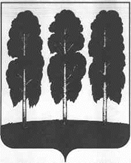 АДМИНИСТРАЦИЯ БЕРЕЗОВСКОГО РАЙОНАХАНТЫ-МАНСИЙСКОГО АВТОНОМНОГО ОКРУГА – ЮГРЫРАСПОРЯЖЕНИЕот  14.06.2022                                                  		                                    № 396-рпгт. Березово	В соответствии с постановлением администрации Березовского района от 10.11.2021 № 1306 «О порядке разработки и реализации муниципальных программ Березовского района, порядке оценки эффективности реализации муниципальных программ Березовского района и признании утратившими силу некоторых муниципальных нормативных правовых актов администрации Березовского района»:  Утвердить публичную декларацию о результатах реализации мероприятий муниципальной программы «Безопасность жизнедеятельности на территории Березовского района» (далее – публичная декларация, муниципальная программа) согласно приложению к настоящему распоряжению.Назначить директора Муниципального казенного учреждения «Управление гражданской защиты населения Березовского района» - Герасимова Сергея Михайловича и заместителя начальника «Единой дежурно-диспетчерской службы Березовского района» - Николаенко Елену Сергеевну ответственными за:- корректировку публичной декларации и приведение ее в соответствие с изменениями муниципальной программы, связанными с уточнением наименований и (или) объемов финансирования мероприятий (подпрограмм) муниципальной программы, реализация которых напрямую приводит к достижению соответствующего результата;- размещение публичной декларации на официальном веб-сайте органов местного самоуправления Березовского района.3. Разместить настоящее распоряжение на официальном  веб-сайте органов местного самоуправления Березовского района.4. Настоящее распоряжение вступает в силу после его подписания.5. Контроль за исполнением настоящего распоряжения оставляю за собой.Глава района							           	         П.В. АртеевПриложение к распоряжению администрации Березовского района от 14.06.2022 № 396-рРезультаты реализации мероприятий муниципальной программы«Безопасность жизнедеятельности на территории Березовского района»Об утверждении публичной декларации о результатах реализации мероприятий муниципальной программы «Безопасность жизнедеятельности на территории Березовского района» № п/пНаименование результата Значение результата (ед. измерения) Срок исполненияНаименование мероприятия (подпрограммы) муниципальной программы, направленного на достижение результата)Объем финансирования мероприятия в период с 2022 по 2030 годы, тыс. рублей1234561.Доля населения, должностных лиц гражданской обороны и уполномоченных работников единой государственной системы предупреждения и ликвидации чрезвычайных ситуаций (РСЧС), прошедших обучение по очно-заочной форме обучения с применением дистанционных образовательных технологий и электронного обучения, обучения на курсах гражданской обороны по вопросам гражданской обороны и защиты от чрезвычайных ситуаций 60%2030Подпрограмма 1. «Организация и обеспечение мероприятий в сфере гражданской обороны, защиты населения и территории Березовского района от чрезвычайных ситуаций, в период режима повышенной готовности» Мероприятие 1.1: «Организация пропаганды и обучения населения в области гражданской обороны и чрезвычайных ситуаций»0,02.Создание курсов и учебно-консультационных пунктов по гражданской обороне и чрезвычайным ситуациям 3 шт2030Подпрограмма 1. «Организация и обеспечение мероприятий в сфере гражданской обороны, защиты населения и территории Березовского района от чрезвычайных ситуаций, в период режима повышенной готовности»Мероприятие 1.2: «Создание и содержание курсов гражданской обороны Березовского района»0,03.Доля созданных общественных спасательных постов33,3% 2030Подпрограмма 1. «Организация и обеспечение мероприятий в сфере гражданской обороны, защиты населения и территории Березовского района от чрезвычайных ситуаций, в период режима повышенной готовности»Мероприятие 1.4: «Создание общественных спасательных постов в местах массового отдыха людей на водных объектах»0,04.Сохранение доли оповещаемого населения от общего числа жителей района на уровне93%2030Подпрограмма 3.  «Материально-техническое и финансовое обеспечения деятельности  МКУ «Управление гражданской защиты населения Березовского района»»Мероприятие 3.1: «Материально-техническое и финансовое обеспечение МКУ «УГЗН Березовского района»»128 581,75.Количество приобретенных средств индивидуальной защиты877 шт 2030Подпрограмма 1. «Организация и обеспечение мероприятий в сфере гражданской обороны, защиты населения и территории Березовского района от чрезвычайных ситуаций, в период режима повышенной готовности»Мероприятие 1.3: «Создание и содержание резервов материальных ресурсов (запасов) для предупреждения, ликвидации чрезвычайных ситуаций»0,06.Уровень обеспеченности населенных пунктов Березовского района противопожарным водоснабжением171 шт2030Подпрограмма 2. «Укрепление пожарной безопасности в Березовском районе»Мероприятие 2.1: «Проектирование и строительство пожарных водоемов»0,07.Время реагирования оперативных служб района на возникновение чрезвычайных ситуаций14 мин2030Подпрограмма 3.  «Материально-техническое и финансовое обеспечения деятельности  МКУ «Управление гражданской защиты населения Березовского района»»Мероприятие 3.1: «Материально-техническое и финансовое обеспечение МКУ «УГЗН Березовского района»»0,08.Обеспечение жизнедеятельности граждан, находящихся на изоляции в целях недопущения распространения новой коронавирусной инфекции, вызванной COVID – 19100%2030Подпрограмма 1.« Организация и обеспечение мероприятий в сфере гражданской обороны, защиты населения и территории Березовского района от чрезвычайных ситуаций, в период режима повышенной готовности»Мероприятие 1.5: "Предупреждение и ликвидация чрезвычайных ситуаций"30,38.Обеспечение жизнедеятельности граждан, находящихся на изоляции в целях недопущения распространения новой коронавирусной инфекции, вызванной COVID – 19100%2030Подпрограмма 4. «Организация мероприятий по недопущению распространения новой коронавирусной инфекции, вызванной COVID – 19»Мероприятие 4.1: "Обеспечение деятельности обсерватора (изолятора) и обеспечение горячим питанием изолированной группы"0,0